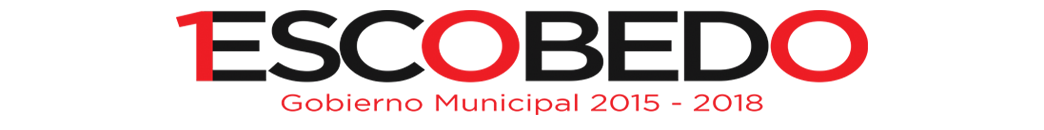 Contrato Colectivo de Trabajo 2016En procesoÁrea Responsable Dirección de Recursos HumanosFecha de actualización 28 de Febrero de 2017